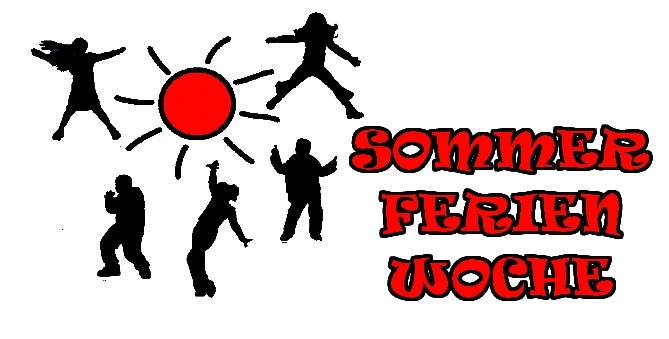 EinverständniserklärungName: ________________________________________________________Anschrift: __________________________________________________________Als Erziehungsberechtigte/r bin ich damit einverstanden, dass unsere Tochter am Montag, 01.08.2022, an der Aktion - Shopping Tour - teilnimmt.Ich erlaube, dass meine Tochter sich in Kleingruppen ohne direkte Begleitung einer pädagogischen Kraft im Stadtzentrum von Karlsruhe eigenverantwortlich bewegt.Die begleitende Fachkraft ist in Notfällen telefonisch über Handy erreichbar unter 0176 56678186.Die Handynummer meines Kindes ist: ___________________________________________Ich bin / wir sind an dem Tag telefonisch erreichbar unter: ______________________________Ich bin / wir sind damit einverstanden, dass Fotos, auf denen ggf. meine Tochter zu sehen ist, im Rahmen der Öffentlichkeits- und Pressearbeit der Jugendarbeit Oppenau, sowie für dokumentarische Zwecke verwendet werden dürfen.________________________________________________________________________________Ort, Datum__________________________________________________________________________________Unterschrift der / des Erziehungsberechtigten